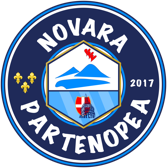 DOMANDA DI AMMISSIONE A SOCIOSpett.leAPS CLUB NAPOLI NOVARA PARTENOPEAC.F. 94079340033 iscrizione RUNTS repertorio n. 44231 del 08/11/2022                           Sede legale Via Massimo D’Azeglio n. 33      -      Sede operativa Via Dante Alighieri n.11  28069 Trecate (NO)Il/La sottoscritto/a _________________________________, nato/a a __________________________ (___)il___________   residente a _________________________ CAP ____________         Prov. _______Via/Piazza _______________________________________ n. _____ Codice Fiscale _________________________________, Carta d’Identità n. _______________________telefono _____ / __________________   cellulare _______ / ______________________e-mail ______________________________ per conto proprio / quale esercente la potestà genitoriale sul minore _______________________________ nato/a a ______________________ (_____), il ______________ residente a __________________________ CAP ____________ Prov. ____Via/Piazza _______________________________________ n. _____Codice Fiscale _________________________________ CHIEDEdi poter essere ammesso in qualità di socio all’APS Club Napoli Novara PartenopeaInoltre, il/la sottoscritto/aDICHIARA di aver preso visione dello Statuto e dei Regolamenti dell’Associazione e di accettarli e rispettarli in ogni loro punto;di impegnarsi al pagamento della quota associativa annuale e dei contributi associativi a seconda dell’attività scelta;di acconsentire al trattamento dei dati personali da parte dell’Associazione, ai sensi dell’art. 13 del D.Lgs n. 196/2003 e in relazione all’informativa fornita. In particolare si presta il consenso al trattamento dei dati personali per la realizzazione delle finalità istituzionali dell’Associazione, nella misura necessaria all’adempimento di obblighi previsti dalla legge e dalle norme statutarie.Luogo e data   _____________________________                         Firma _______________________________Si autorizza la fotografia e/o la ripresa del sottoscritto / del minore, effettuate ai soli fini istituzionali, durante lo svolgimento delle attività e/o delle manifestazioni organizzate dall'Associazione.					 Sì		  NoSi acconsente al trattamento e alla pubblicazione, per i soli fini istituzionali, di video, fotografie e/o immagini atte a rivelare l’identità del sottoscritto / del minore, sul sito web e sul periodico dell'Associazione e nelle bacheche affisse nei locali della medesima.					 Sì		  NoLuogo e data   _____________________________                         Firma _______________________________